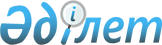 Об объявлении чрезвычайной ситуации техногенного характера местного масштабаРешение акима Бурабайского района Акмолинской области от 29 июня 2023 года № 5       В соответствии с подпунктом 13) пункта 1 статьи 33 Закона Республики Казахстан "О местном государствненном управлении и самоуправлении в Республике Казахстан", статьей 48, подпунктом 2) пункта 2 статьи 50 Закона Республики Казахстан "О гражданской защите", постановлением Правительства Республики Казахстан от 2 июля 2014 года № 756 "Об установлении классификации чрезвычайных ситуаций природного и техногенного характера", на основании протокола внеочередного заседания районной комиссии по предупреждению и ликвидации чрезвычайных ситуаций Бурабайского района от 28 июня 2023 года № 6, аким Бурабайского района РЕШИЛ:      1. Объявить чрезвычайную ситуацию техногенного характера местного масштаба на территории Бурабайского района.      2. Руководителем ликвидации чрезвычайной ситуации назначить заместителя акима Бурабайского района Биданова Е.Е. и поручить провести соответствующие мероприятия, вытекающие из настоящего решения.      3. Контроль за исполнением настоящего решения возложить на заместителя акима Бурабайского района Биданова Е.Е.      4. Настоящее решение вводится в действие со дня официального опубликования.© 2012. РГП на ПХВ «Институт законодательства и правовой информации Республики Казахстан» Министерства юстиции Республики КазахстанА.Муздыбаев